Η Αγία Φιλοθέη η Αθηναία19 Φεβρουαρίου	Τα χρόνια της Τουρκοκρατίας στην Αθήνα ζούσαν δύο ευσεβείς γονείς, που γέννησαν ένα κοριτσάκι την Ρεβούλα. Σε ηλικία 14 χρονών, οι γονείς της την πάντρεψαν, παρά την θέλησή της, με έναν από τους άρχοντες της Αθήνας. Αργότερα, αφού πέθαναν οι γονείς και ο σύζυγός της, αφιερώθηκε εξ ολοκλήρου στον Χριστό, έγινε μοναχή και πήρε το όνομα Φιλοθέη. 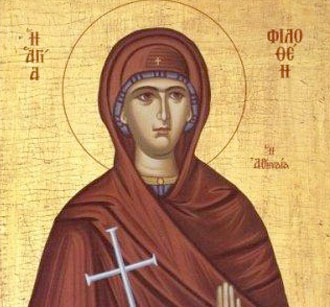 	Μια μέρα είδε σε όραμα τον Άγιο Ανδρέα και τής είπε να φτιάξει ένα μοναστήρι με εκκλησία στο όνομά του. Το μοναστήρι της Οσίας Φιλοθέης γίνεται πραγματικό λιμάνι. Εκεί βρίσκουν προστασία όλοι οι ταλαιπωρημένοι από την σκλαβιά. Εκεί οι άρρωστοι βρίσκουν θεραπεία, οι πεινασμένοι τροφή, οι γέροντες στήριγμα και τα ορφανά στοργή. Χτίζει νοσοκομεία, γηροκομεία, σχολεία κοντά στο μοναστήρι της. Φροντίζει να σώσει από τον εξισλαμισμό ή την αρπαγή των Τούρκων τις νέες Ελληνίδες. Εκτός από τα ντόπια κορίτσια που συμμάζευε στο μοναστήρι της, έδινε προστασία και σε ξένες γυναίκες που ερχόντουσαν στην Αθήνα από διάφορα μέρη σκλαβωμένες από τους Τούρκους. Κάποιες σκλάβες που είχανε ακουστά την αγία Φιλοθέη, επειδή τις βασανίζανε οι αφεντάδες τους να αρνηθούν την πίστη τους, φύγανε κρυφά και καταφύγανε στο μοναστήρι. H αγία τις πήρε μέσα, τις στερέωσε στην πίστη τους και περίμενε εύκαιρη περίσταση για να μπορέσει να τις στείλει στον τόπο τους. Mα οι Τούρκοι, που είχανε τις σκλάβες, μάθανε πως τις είχε περιμαζέψει η Φιλοθέη και μπήκανε σαν θηρία στο κελί της, που ήταν άρρωστη, την τραβήξανε και την πήγανε στον πασά. Εκείνος πρόσταξε να τη ρίξουνε στη φυλακή. Την άλλη μέρα μαζευτήκανε πολλοί Τούρκοι και φωνάζανε να σκοτώσουνε την αγία. Ο πασάς πρόσταξε να την παρουσιάσουνε μπροστά του, και της είπε να διαλέξει ή ν’ αρνηθεί την πίστη της ή θα τη σκοτώσουν. Mα η αγία απάντησε πως είναι έτοιμη να μαρτυρήσει για τον Χριστό. O πασάς θα έβγαζε την απόφαση να κόψουνε το κεφάλι της, αλλά προφτάσανε κάποιοι επίσημοι χριστιανοί και αλλάξανε τη γνώμη του πασά, που πρόσταξε να τη βγάλουνε από τη φυλακή.Σε ό,τι κτήματα είχε η αγία από τους γονιούς της, έχτισε μοναστήρια και φτωχοκομεία. Kαι είχε πολλή περιουσία. Περιοχές της Αθήνας όπως η Φιλοθέη και η Καλογρέζα έχουν το όνομά της. Στην Φιλοθέη άνοιξε πηγάδι και έδωσε νερό σε όλη την Αθήνα και στην Καλογρέζα έχτισε μοναστήρι. Την παραμονή του Αγίου Διονυσίου το 1589 η αγία Φιλοθέη βρισκότανε στο μοναστήρι που είχε χτισμένο στα Πατήσια. Το βράδυ συναχθήκανε οι αδελφές για να κάνουνε αγρυπνία. Κάποιοι Τούρκοι, που την εχθρευόντανε από καιρό, πηδήξανε από τη μάντρα και πιάνοντας την αγία τη χτυπήσανε έως που την αφήσανε μισοπεθαμένη. Την άλλη μέρα τη σηκώσανε οι αδελφές και την φροντίσανε. Στις 19 Φεβρουαρίου του 1589 παρέδωσε την καθαρή ψυχή της στον Χριστό, που υπόμεινε τόσα βάσανα για την αγάπη του.